ПРОЕКТ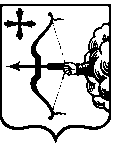 ЗАКОНКИРОВСКОЙ ОБЛАСТИО порядке определения границ прилегающих территорий для целей благоустройства в Кировской областиПринят Законодательным Собранием Кировской областиСтатья 1. Предмет правового регулирования настоящего ЗаконаНастоящий Закон разработан в соответствии с положениями Градостроительного кодекса Российской Федерации и Федерального закона от 6 октября 2003 года N 131-ФЗ «Об общих принципах организации местного самоуправления в Российской Федерации» и устанавливает порядок определения органами местного самоуправления муниципальных образований Кировской области границ прилегающих территорий для целей благоустройства (за исключением многоквартирных домов, земельные участки под которыми не образованы или образованы по границам таких домов).Статья 2. Понятие прилегающей территорииВ целях настоящего Закона под прилегающей территорией понимается  территория, которой беспрепятственно пользуется неограниченный круг лиц (в том числе площади, улицы, проезды, набережные, береговые полосы водных объектов общего пользования, скверы, бульвары) и которая прилегает к зданию, строению, сооружению, земельному участку в случае, если такой земельный участок образован, и границы которой определены правилами благоустройства территории муниципального образования в соответствии с порядком, установленным настоящим законом.Статья 3. Порядок определения границ прилегающих территорий1. Границы прилегающей территории определяются правилами благоустройства территории муниципального образования Кировской области.2. Границы прилегающей территории определяются в метрах, по периметру, при этом по каждой стороне периметра граница устанавливается индивидуально, в следующем порядке:1) для жилых домов (объектов индивидуального жилищного строительства, жилых домов блокированной застройки):а) в случае, если жилой дом расположен на земельном участке, который образован, от границ земельного участка и до дорог, а в случае наличия вдоль дорог тротуаров, до тротуаров коммуникаций, но не более 6 метров;б) в случае, если земельный участок не образован - от ограждения вокруг жилого дома и до дорог, а в случае наличия вдоль дорог тротуаров, до таких тротуаров, но не более 6 метров;в) в случае, если земельный участок не образован и не имеет ограждения вокруг жилого дома, от границ жилого дома и до дорог, а в случае наличия вдоль дорог тротуаров, до таких тротуаров, но не более 6 метров;2) для многоквартирных домов, в случае, если многоквартирный дом расположен на земельном участке, который образован не по границам этого дома - от границ земельного участка, но не более 6 метров;3) для встроенно-пристроенных к многоквартирным домам нежилых зданий, строений, сооружений:а) в случае, если встроенно-пристроенные к многоквартирным домам нежилые здания, строения, сооружения расположены на земельном участке, который образован - от границ земельного участка вдоль встроенно-пристроенных нежилых зданий, строений, сооружений и до дорог (в случае размещения встроенно-пристроенных к многоквартирным домам нежилых зданий, нежилых строений, сооружений, вдоль дорог), а в случае наличия вдоль дорог тротуаров, до таких тротуаров, но не более 15 метров;б) в случае, если земельный участок под встроенно-пристроенными к многоквартирным домам нежилыми зданиями, строениями, сооружениями не образован - от границ встроенно-пристроенных к многоквартирным домам нежилых зданий, строений, сооружений, и до дорог (в случае размещения встроенно-пристроенных к многоквартирным домам нежилых зданий, строений, сооружений, вдоль дорог), а в случае наличия вдоль дорог тротуаров, до таких тротуаров, но не более 15 метров;4) для отдельно стоящих нежилых зданий, строений, сооружений:а) в случае, если нежилое здание, строение, сооружение расположено на земельном участке, который образован - от границ земельного участка и до дорог (в случае размещения зданий, строений, сооружений вдоль дорог), включая дороги для подъезда на территорию нежилого здания, строения, сооружения, а в случае наличия вдоль дорог тротуаров, до таких тротуаров, но не более 15 метров;б) в случае, если земельный участок не образован - от ограждения вокруг нежилого здания, строения, сооружения и до дорог (в случае размещения зданий, строений, сооружений вдоль дорог), включая дороги для подъезда на территорию нежилого здания, строения, сооружения, а в случае наличия вдоль дорог тротуаров, до таких тротуаров, но не более 15 метров;в) в случае, если земельный участок не образован и не имеет ограждения - от границ нежилого здания, строения, сооружения, и до дорог, а в случае наличия вдоль дорог тротуаров, до таких тротуаров, но не более 15 метров;5) для нестационарных торговых объектов, нестационарных объектов, используемых для оказания услуг общественного питания, бытовых и иных услуг (далее - нестационарные объекты), размещенных без предоставления земельного участка, либо если земельный участок под ним не образован, или границы его местоположения не уточнены - от данных объектов, до дорог, а в случае наличия вдоль дорог тротуаров, до таких тротуаров, но не более 3 метров;6) для нестационарных объектов, размещенных на земельных участках, которые образованы - от границ земельного участка, до дорог, а в случае наличия вдоль дорог тротуаров, до таких тротуаров, но не более 3 метров;7) для строительных площадок - от ограждения строительной площадки, а в случае его отсутствия от границ образованного земельного участка, до дорог, а в случае наличия вдоль дорог тротуаров, до таких тротуаров, но не более 10 метров;3. При наличии установленных в соответствии с законодательством красных линий, границы прилегающих территорий определяются с их учетом. 4. В случае если граница прилегающей территории, определенная в порядке, установленном частью 2 настоящей статьи, включает в себя земельные участки, у которых имеются собственники и (или) иные законные владельцы, то граница прилегающей территории устанавливается до границ указанных земельных участков. 5. При пересечении двух и более прилегающих территорий границы прилегающей территории определяются пропорционально общей площади зданий, строений, сооружений и образованных земельных участков, к которым устанавливается прилегающая территория.6. Исходя из особенностей расположения зданий, строений, сооружений, земельных участков, относительно которых устанавливается прилегающая территория, в том числе геологических, наличия зон с особыми условиями использования территорий, границы прилегающей территории могут быть изменены в сторону увеличения, путем заключения соглашения между собственником и (или) иным законным владельцем здания, строения, сооружения, земельного участка и уполномоченным органом местного самоуправления муниципального образования Кировской области в порядке, установленном представительным органом местного самоуправления муниципального образования Кировской области.Статья 4. Порядок вступления в силу настоящего Закона1. Настоящий Закон вступает в силу по истечении десяти дней со дня его официального опубликования.ГубернаторКировской области                                                                            И.В. Васильевг. Киров«____»____________2018 года№________ 